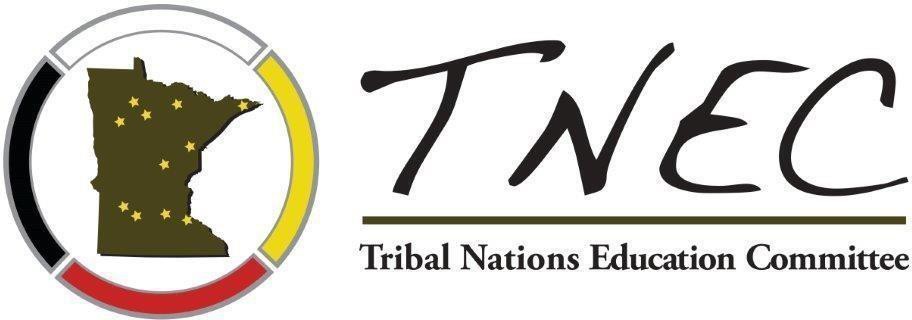 Meeting Agenda Request FormREQUEST INFORMATIONREQUEST INFORMATIONIndividual Submitting RequestOrganization RepresentingDate of RequestRequested Agenda/Meeting DatePresenters Name and TitlesPhone NumberE-Mail AddressWhy are you requesting to be on the TNEC agenda?Concerning Government consultations specifically, TNEC prefers that agenda items be presented as presentation/information at one monthly meeting, followed by the official consultation & any necessary decisions at the next monthly meeting.Why are you requesting to be on the TNEC agenda?Concerning Government consultations specifically, TNEC prefers that agenda items be presented as presentation/information at one monthly meeting, followed by the official consultation & any necessary decisions at the next monthly meeting.Action via TNEC MotionAction via TNEC ResolutionDiscussionGovernment to Government TNEC ConsultationPresentation/InformationReportOther (specify)  	Action via TNEC MotionAction via TNEC ResolutionDiscussionGovernment to Government TNEC ConsultationPresentation/InformationReportOther (specify)  	Brief Description of Presentation (include presentation length and equipment required)Brief Description of Presentation (include presentation length and equipment required)Action and Follow-up RequestedAction and Follow-up RequestedSupporting Documentation to be Referenced (scan & e-mail all documentation – contact information below)Supporting Documentation to be Referenced (scan & e-mail all documentation – contact information below)Supporting Documentation to be Referenced (scan & e-mail all documentation – contact information below)Supporting Documentation to be Referenced (scan & e-mail all documentation – contact information below)Important Notice: All agenda requests need to be received no later than two weeks prior to the TNEC meeting. You will be notified via e-mail if your agenda request has been approved & your specific time. All handouts must be received by e-mail ten days prior to the meeting to be included in the packet. E-mail all requests and materials to the TNEC Secretary.Important Notice: All agenda requests need to be received no later than two weeks prior to the TNEC meeting. You will be notified via e-mail if your agenda request has been approved & your specific time. All handouts must be received by e-mail ten days prior to the meeting to be included in the packet. E-mail all requests and materials to the TNEC Secretary.Important Notice: All agenda requests need to be received no later than two weeks prior to the TNEC meeting. You will be notified via e-mail if your agenda request has been approved & your specific time. All handouts must be received by e-mail ten days prior to the meeting to be included in the packet. E-mail all requests and materials to the TNEC Secretary.Important Notice: All agenda requests need to be received no later than two weeks prior to the TNEC meeting. You will be notified via e-mail if your agenda request has been approved & your specific time. All handouts must be received by e-mail ten days prior to the meeting to be included in the packet. E-mail all requests and materials to the TNEC Secretary.TNEC Contacts:MCT: Billie Annette, Secretary bannette@mnchippewatribe.orgBois Forte: Vondalee Carr vrcarr@boisforte-nsn.govFond du Lac: Jennifer Murray, Chair JenniferMurray@FDLREZ.com Grand Portage: Maria Burnett, Vice Chair mariab@grandportage.com Leech Lake: Laurie Harper	laurie.harper@llojibwe.netLower Sioux: Jesse Kodet jesse.kodet@lowersioux.comMille Lacs: Baabiitaw Boyd baabiitaw.boyd@milleacsband.comPrairie Island: Paul Dressen pdressen@piic.orgRed Lake:  Glenda Martin glendamartin.mikinaak@gmail.com           Shakopee: Beth Tepper beth.tepper@shakopeedakota.orgUpper Sioux: Carrie Trutna carrie@uppersiouxcommunity-nsn.govWhite Earth: Dana Goodwin dana.goodwin@whiteearth-nsn.govTwin Cities Metro (2 positions):  vacantGreater MN: Edye Washington edith.washington@isd709.orgTNEC Contacts:MCT: Billie Annette, Secretary bannette@mnchippewatribe.orgBois Forte: Vondalee Carr vrcarr@boisforte-nsn.govFond du Lac: Jennifer Murray, Chair JenniferMurray@FDLREZ.com Grand Portage: Maria Burnett, Vice Chair mariab@grandportage.com Leech Lake: Laurie Harper	laurie.harper@llojibwe.netLower Sioux: Jesse Kodet jesse.kodet@lowersioux.comMille Lacs: Baabiitaw Boyd baabiitaw.boyd@milleacsband.comPrairie Island: Paul Dressen pdressen@piic.orgRed Lake:  Glenda Martin glendamartin.mikinaak@gmail.com           Shakopee: Beth Tepper beth.tepper@shakopeedakota.orgUpper Sioux: Carrie Trutna carrie@uppersiouxcommunity-nsn.govWhite Earth: Dana Goodwin dana.goodwin@whiteearth-nsn.govTwin Cities Metro (2 positions):  vacantGreater MN: Edye Washington edith.washington@isd709.orgTNEC Contacts:MCT: Billie Annette, Secretary bannette@mnchippewatribe.orgBois Forte: Vondalee Carr vrcarr@boisforte-nsn.govFond du Lac: Jennifer Murray, Chair JenniferMurray@FDLREZ.com Grand Portage: Maria Burnett, Vice Chair mariab@grandportage.com Leech Lake: Laurie Harper	laurie.harper@llojibwe.netLower Sioux: Jesse Kodet jesse.kodet@lowersioux.comMille Lacs: Baabiitaw Boyd baabiitaw.boyd@milleacsband.comPrairie Island: Paul Dressen pdressen@piic.orgRed Lake:  Glenda Martin glendamartin.mikinaak@gmail.com           Shakopee: Beth Tepper beth.tepper@shakopeedakota.orgUpper Sioux: Carrie Trutna carrie@uppersiouxcommunity-nsn.govWhite Earth: Dana Goodwin dana.goodwin@whiteearth-nsn.govTwin Cities Metro (2 positions):  vacantGreater MN: Edye Washington edith.washington@isd709.orgTNEC Contacts:MCT: Billie Annette, Secretary bannette@mnchippewatribe.orgBois Forte: Vondalee Carr vrcarr@boisforte-nsn.govFond du Lac: Jennifer Murray, Chair JenniferMurray@FDLREZ.com Grand Portage: Maria Burnett, Vice Chair mariab@grandportage.com Leech Lake: Laurie Harper	laurie.harper@llojibwe.netLower Sioux: Jesse Kodet jesse.kodet@lowersioux.comMille Lacs: Baabiitaw Boyd baabiitaw.boyd@milleacsband.comPrairie Island: Paul Dressen pdressen@piic.orgRed Lake:  Glenda Martin glendamartin.mikinaak@gmail.com           Shakopee: Beth Tepper beth.tepper@shakopeedakota.orgUpper Sioux: Carrie Trutna carrie@uppersiouxcommunity-nsn.govWhite Earth: Dana Goodwin dana.goodwin@whiteearth-nsn.govTwin Cities Metro (2 positions):  vacantGreater MN: Edye Washington edith.washington@isd709.orgRequestor’s SignatureDateReviewer Signature(s)Date